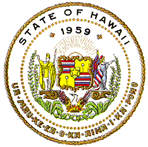 Parent Notice of Non-Hawaii Qualified Long Term Substitute TeacherAloha Parent/Guardian:The Every Student Succeeds Act (ESSA), which became law in December 2015, requires that all teachers meet state certification or licensing requirements for the grade level and subject area(s) in which the teacher has been assigned.The Hawaii Department of Education expects all schools to notify parents if their child is being taught for four or more weeks by a teacher who does not yet meet all of the requirements for the Hawaii Qualified Teacher designation.This letter is to notify you that your child’s <grade, subject> regular teacher, <name #1>, will be on temporary leave beginning <date> and will be away for <number> weeks.   In <his or her> absence, we have hired <name #2> to teach <his or her> class.<name #2> does not currently meet the requirements of a “Hawaii Qualified” teacher, but <he or she> has served as a substitute in our school and complex area over the last <number of> years.  <He or She> is very familiar with the schools policies and procedures and gets along well with the students, teachers and staff.Your child’s teacher is dedicated to the success of every child in the class.  I thank you for your continued support of your child’s education and encourage you to communicate with his or her teacher on a regular basis so that together we can provide your child with the best education possible.  If you have any questions or concerns, please contact me at <phone number>.Mahalo,______________________________________PrincipalJuly 2018			ESSA HQT Handbook			                Doc.3i-Page 1/1Simplified Chinese 有关Non-Hawaii Qualified Long Term Substitute Teacher（无夏威夷教师资格的长期代课老师）事宜致家长的通知尊敬的家长/监护人:The Every Student Succeeds Act (ESSA)（每个学生都成才法案）, 于2015年12月成为法律，该法案要求所有老师都要符合资格州证或者执照要求，以适应该老师被分派的年段和科目要求。The Hawaii Department of Education（夏威夷教育部）希望，如果他们的孩子由还没有符合夏威夷教师资格的老师授课超过四周以上的课时，所有学校都能够通报家长们。此信函是通知您，您的小孩(grade, subject) ___________________________ 日常教师
(name #1) ___________________________,从(date) ___________________________ 开始将会临时离开长达(number) ___________________________ 周的时间。在
他(his)/她（her)  缺席这段时间，我们安排 (name #2) ________________________ 来教授   
他(his)/她（her)  的课程。(name #2) ___________________________ 老师目前还没有 “Hawaii Qualified” （夏威夷教师资格）证书，但是他(his)/她（ her)___________________________ 在过去(number of) ___________________________ 年一直在我们的学校和学区里代课。他(his)/她（her)  熟悉学校的政策以及相关措施，并且和学生教师以及员工们相处的很好。您小孩的教师致力于每个孩子的课堂成功。我感谢您对小孩教育的持续支持，并且鼓励您和他或她的老师经常沟通，这样老师就能尽可能提供最适合的教育。如果您有任何问题或关心的问题，请联系我，电话是(phone number) ________________________.致礼,______________________________________校长Traditional Chinese 有關Non-Hawaii Qualified Long Term Substitute Teacher（無夏威夷教師資格的長期代課老師）事宜致家長的通知尊敬的家長/監護人:The Every Student Succeeds Act (ESSA)（每個學生都成才法案）, 於2015年12月
成為法律，該法案要求所有老師都要符合資格州證或者執照要求，以適應該老師被分派的年段和科目要求。The Hawaii Department of Education（夏威夷教育部）希望，如果他們的孩子由還
沒有符合夏威夷教師資格的老師授課超過四周以上的課時，所有學校都能夠通報家長們。此信函是通知您，您的小孩(grade, subject) ___________________________ 日常教師
(name #1) ___________________________,從(date) ___________________________ 開始將會臨時離開長達(number) ___________________________ 周的時間。在
他(his) / 她 (her)    缺席這段時間，我們安排  (name #2) ________________________ 來教授  他(his) / 她 (her)   的課程。(name #2) ___________________________ 老師目前還沒有 “Hawaii Qualified” （夏威夷教
師資格）證書，但是  他(his) / 她 (her)    在過去(number of) __________________ 年一直在我
們的學校和學區裡代課。他(his) / 她 (her) 熟悉學校的政策以及相關措施，並且和學
生教師以及員工們相處的很好。您小孩的教師致力於每個孩子的課堂成功。我感謝您對小孩教育的持續支持，並且鼓勵您和他或她的老師經常溝通，這樣老師就能盡可能提供最適合的教育。如果您有任何問題或關心的問題，請聯繫我，電話是(phone number) ________________________.致禮,______________________________________校長ChuukeseEsinesin Ngeni Inenap me Samanap ren Ekkewe Resamo Angei Tufichin Ar Repwe Nukunukutiw Nenien ewe (ekkewe) Sense (Substitute Teacher) Nón Fansoun Nangattam Ran Annim Inenap me Samanap/ Chóón túmwúnúú ewe semiriit:Ewe annuk a iteni Every Student Succeeds Act (ika ESSA), ewe a winiti ew annuk nón ewe Tisamper (December) 2015, a annukátiw an meinisin sense repwe angei nour naisenin ar repwe osukuun nón ewe mwiich (grade) me pekin (subject) ra awisa ngenir seni Mwuun Hawaii .Ewe Pwutain Káéé An Hawaii a mochen pwe meinisin sukuun repwe esinesin ngeni inenapen me samanapen nour ewe semiriit a sukuun ren emon sense nón rúwanú ika fen napeseni wiik, ewe ese mwo tori ekkewe aukuukun tufichin an epwe emon wesewesen sense nón mwuun Hawaii.Ei taropwe epwene esinei ngonuk pwe noun noumw ewe (grade, subject) ______________________,  sense, (name #1)________________________, epwene mo ekis asésé pwopwutá nón (date) _________________________ iwe esapw nomw nón úkúúkún (number) ____________  wiik.   Nón fansoun an esapw nomw, sia angei (name#2)________________________  epwene wissan osukuunu an we class. (name #2)________________________ ren iei ese mwo angei ekkewe mettóóch an epwe passini an epwe emon sense mei “Hawaii Qualified” ika angei mwumwutáán me nón annuk an epwe wessen emon sense nón Hawaii, nge ii a tongeni chok wiiseni ne nukunukutiw fansoun nón wiisan ewe sense nón ach kei sukuuk ika kinikinik sukuun nón iei aukuukun fansoun (number of) ____________ ier.  Ei mwan (he)/ika ei fefin (she) a sinei ekkewe annukun sukuun an epwe tongeni angang ngeni/fengen me ekkewe chóón sukuun, sense me chóón angangen ewe sukuun. Noun noumw ewe sense a fokkun aturesi an ekkewe semiriit repwe nipwáákééch nón ar sukuun (class). Uwa fokkun kinissou ngonuk ren sopwosopwonóón omw anisi an noumw we pekin káéé me pesei ngonuk omw kopwe pwopworaus ngeni noun ewe sense iteitan pwun, kich fengen, sia tongeni awora ngeni noumw we pekin káéé a fokkun mwúrinné. Ika epwe wor ómw kapas eis ika meefiomw, kose mochen kékkéériei won (phone number) _______________________.Kinissou chapwúúr,______________________________________PerenseponGermanBenachrtigung an Eltern über nicht für Hawaii qualifizierte, langfristige AushilfslehrerAloha Eltern/Erziehungsberechtigte:Der Every Student Succeeds Act (ESSA) ist im Dezember 2015 in Kraft getreten; das Gesetz schreibt vor, dass alle Lehrer die staatlichen Qualifizierungs- bzw. Zulassungsanforderungen für die Jahrgangsstufen und Fachgebiete erfüllen müssen, in denen sie unterrichten.Das Bildungsministerium von Hawaii erwartet, dass die Schule Eltern darüber in Kenntnis setzt, wenn ihr Kind für einen Zeitraum von mehr als vier Wochen durch Lehrer unterrichtet werden, die alle Anforderungen der Lehrerqualifikation für Hawaii nicht erfüllen.Dieser Brief soll Sie darüber informieren, dass der Lehrer Ihres Kindes für 
(grade, subject) __________________________, (name #1)________________________, ab dem (date) _________________________ für (number) ____________ Wochen im Urlaub ist. Für   seine (his) / ihre (her)  Abwesenheit haben wir (name #2)________________________ für den Unterricht   seiner (his) / ihrer (her)   Klasse angestellt.(name #1)________________________ erfüllt derzeit nicht die Anforderungen für die Lehrerqualifikation Hawaii; allerdings ist    er (he)  /sie (she)   bereits in den letzten 
(number of) ____________ Jahre an unserer Schule als Aushilfslehrer tätig. Er (he)  /sie (she)   ist mit den Richtlinien und Verfahren der Schule sehr vertraut und kommt gut mit den Schülern, Lehrern und Mitarbeitern zurecht.Der Lehrer Ihres Kindes ist dem Erfolg von allen Kindern in der Klasse verpflichtet.  
Ich danke Ihnen für die Teilhabe an der schulischen Laufbahn Ihres Kindes und 
ermutige Sie, regelmäßig mit seinen/ihren Lehrern zu kommunizieren, damit wir Ihrem Kind gemeinsam eine optimale Ausbildung ermöglichen können.  Falls Sie 
irgendwelche Fragen oder Bedenken haben, kontaktieren Sie mich bitte unter 
(phone number) ______________________________  .Mahalo,______________________________________SchulleiterIlokanoPakaammo Kadagiti Nagannak Maipanggep Kadagiti Saan-a-Kualipikado a Mannursuro a Nabayagen nga Agpapaay a Mangisuno a MannursuroAloha Appo a Nagannak/Agay-aywan:Ti Linteg a Mangituyang a ti Tunggal Estudiante Agballigi wenno Every Student Succeeds Act (ESSA) a napagbalin a linteg idi Disiembre 2015, kunana a nasken nga amin a mannursuro ket addaan iti sertipikasion ti estado wenno adda lisensiana a mangisuro kadagiti agad-adal iti tukad ken iti/kadagiti asignatura a naited nga isurona.Namnamaen ti Departamento ti Edukasion ti Hawaii (Hawaii Department of Education) nga amin nga eskuela ket pakaammuanna dagiti nagannak no ti anakda ket isursuro iti uneg ti uppat wenno ad-adu pay a lawas ti maysa a mannursuro nga awanan pay kadagiti amin a rekisito wenno kasapulan para iti designasion a kas Kualipikado a Mannursuro iti Hawaii (Hawaii Qualified Teacher).Daytoy a surat ket ipakaammona a ti regular a mannursuro ti anakyo iti grade, subject _____________________________ a ni name #1 _____________________________ ket temporario nga agbakasion mangrugi inton date _____________________________  ket awanto iti uneg ti number _____________________________ a lawas. Bayat ti kaawanna, innalami ni 
name #2 _____________________________  a mangisuro iti klasena.Ni name #2 _____________________________  ket, iti agdama, saanna pay a nagun-od dagiti rekisito a para iti Kualipikado a Mannursuro iti Hawaii, ngem nagserbin a kas mangisuno a mannursuro (substitute teacher) iti eskuelatayo ken iti complex area iti napalabasen a nasurok a number  ____________  a tawen. Saanen a ganggannaet kenkuana dagiti annuroten ken dagiti maar-aramid iti eskuela ken napintas ti pannakilangenna kadagiti estudiante, mannursuro ken dadduma pay nga empleado.Napateg para iti mannursuro ti anakyo ti panagballigi ti tunggal ubing iti klasena. Agyamanak iti agtultuloy a suportayo iti panagadal ti anakyo ket ikalikagumko ti pannakikomunikaryo a masansan iti mannursurona tapno makapagtitinnulongtayo a mangipaay iti anakyo iti kapipintasanen nga edukasion a maitedtayo kenuana. No adda dagiti saludsod wenno pakaseknanyo, mabalindakami nga awagan iti phone number  _____________________________ .Mahalo,______________________________________PrinsipalJapanese Non-Hawaii Qualified Long Term Substitute Teacher（非ハワイ適格の長期代替教師）についての親通知親愛なる親/保護者　様:2015年12月に法律となったThe Every Student Succeeds Act (ESSA)（全学生の成功法）は、全ての教師が自分に割り当てられた学年及び科目分野の州認定またはライセンス要件を満たすことを要求して
ます。The Hawaii Department of Education （ハワイ教育省）は、ハワイ適格教師の要件を満たしてない教師が4週間以上お子供を教えてる全ての学校が両親へ通知することを期待してます。 該当書簡はお子供 (grade, subject) _________________________ の正規教師 (name #1) _________________________ が (date) _________________________ から一時休暇になり、(number) _________________________ 週間離れることを通知するものです。彼又(his)/彼女(her)  _________________________ の不在時、私たちは
彼又(his)/彼女(her) の勉強を教えるように (name #2) ________________________を雇います。(name #2) _____________________________ は目前 “Hawaii Qualified” （ハワイ適格）教師の要件を満たしてませんが、彼又(his)/彼女(her)  は (number of) _____________________________ 間学校と複合地区の代用者として働いています。彼又(his)/彼女(her)  は学校の方針と手順に非常に精通しており、学生、教師及びスタッフとうまくやっています。お子供の先生はクラスの子供全員が成功するように捧げます。私は子供の教育に対する貴方の継続的な支持に感謝し、定期的に彼又は彼女の先生と連絡を取って最も適切な教育を提供されることを促します。ご不明な点がございましたら、(phone number) _____________________________ までご連絡ください。敬具______________________________________校長KoreanNon-Hawaii Qualified Long Term Substitute Teacher（비 하와이 공인 교사）에 대한 학부모 통보서친애하는 학부모/보호자님에게:2015년 12월 법으로 된 The Every Student Succeeds Act (ESSA)（모든 학생의 성공법）은 모든 교사가 자신이 배정된 학년 및 과목 영역에서 주 자격증 또는 면허 요구 사항을 충족할 것을 요구합니다.The Hawaii Department of Education （하와이 교육부）는 하와이 공인 교사 지정 요건을 모두 충족하지 못한 교사가 4주 이상 귀하의 자녀를 가르칠 모든 학교가 학부모에게 알릴 것을 기대합니다.이 서신은 귀하 자녀 (grade, subject) _________________________ 의 정규 교사인 
(name #1) _________________________ 가 (date) _________________________ 부터 임시 휴가중이며 
(number) ___________주 동안 떨어져 있을 것임을 알려드립니다. 이번에   그의(his) /그녀(her)    의 부재로 우리는  그의(his) /그녀(her)   의 수업을 가르치기 위하여 (name #2) _________________________ 를 고용하였습니다.(name #2) _________________________ 는 현재 “Hawaii Qualified” （하와이 공인）의 교사 요구 사항을 충족시키지 못하지만 그의(his) /그녀(her)  는 (number of) _________________________ 년 동안 학교 및 복합 지역에서 대체 교사로 봉사했습니다. 그의(his) /그녀(her)  는 학교 정책 및 절차에 매우 익숙하며 학생, 교사 및 직원들과 잘 친하게 지냅니다.자녀의 교사는 학생 모두의 성공을 위하여 헌신적으로 노력합니다. 귀하 자녀의 교육에 대한 귀하의 지속적인 지원에 감사드리며 교사와의 정기적인 대화를 통하여 자녀에게 최상의 교육을 제공할 수 있도록 격려해주십시오. 질문이나 문제가 있으시면 ( phone number ) _________________________로 저에게 연락주십시오.감사합니다.______________________________________교장Laoແຈ້ງ​ການ​ເຖິງພໍ່​ແມ່ກ່ຽວ​ກັບອາ​ຈານ​ສອນປ່ຽນ​ແທນ​ໄລ​ຍະ​ຍາວ​ທີ່​ບໍ່​ມີ​ຄຸນ​ວຸດ​ທິ​ຂອງ​ລັດ​ຮາ​ວາຍສະ​ບາຍ​ດີພໍ່ແມ່/ຜູ້ປົກຄອງທີ່​ຮັກ​ແພງ:ຂໍ້​ກຳ​ນົດ​ວ່າ​ດ້ວຍ​ຄວາມ​ສຳ​ເລັດ​ຂອງ​ນັກ​ຮຽນ​ທຸກໆ​ຄົນ (The Every Student Succeeds Act (ESSA)), ເຊິ່ງ​ໄດ້​ກາຍ​ເປັນ​ກົດ​ໝາຍ​ໃນ​ເດືອນ​ທັນ​ວາ 2015 ຕ້ອງ​ການ​ໃຫ້​ອາ​ຈານ​ສອນ​ທຸກ​ຄົນ​ບັນ​ລຸ​ຕາມ​ເງື່ອນ​ໄຂ​ການ​ຢັ້ງ​ຢືນ ຫຼື ການ​ອະ​ນຸ​ຍາດ​ຂອງ​ລັດ​ສຳ​ລັບ​ລະ​ດັບ​ເກ​ຣດ ແລະ ຂົງ​ເຂດວິ​ຊາທີ່​ອາ​ຈານ​ສອນ​ໄດ້​ຮັບ​ການມອບ​ໝາຍ​ໃຫ້​ສອນ.ພະ​ແນກ​ສຶກ​ສາ​ທິ​ການ​ລັດ​ຮາ​ວາຍຄາດ​ໝາຍ​ໃຫ້​ທຸກ​ໂຮງ​ຮຽນ​ແຈ້ງ​ໃຫ້​ພໍ່​ແມ່​ນັກ​ຮຽນ​ຮູ້ ຖ້າ​ລູກ​ຂອງ​ພວກ​ເຮົາ​ຖືກ​ອາ​ຈານ​ຜູ້​ທີ່​ບໍ່​ມີຄຸນ​ວຸດ​ທິ​ຄົບ​ຖ້ວນ​ສຳ​ລັບ​ການ​ກຳ​ນົດ​ເປັນ​ອາ​ຈານ​ສອນ​ທີ່​ມີ​ຄຸນ​ວຸດ​ທິ​ຄົບ​ຖ້ວນ​ຂອງ​ລັດ​ຮາ​ວາຍ​ສອນ​ໃຫ້​ມາ​ເປັນ​ເວ​ລາ​ສີ່​ອາ​ທິດ ຫຼື ຫຼາຍກວ່າ​ນັ້ນ​ແລ້ວ.ໜັງ​ສື​ສະ​ບັບ​ນີ້​ແມ່ນ​ເພື່ອ​ແຈ້ງ​ໃຫ້​ທ່ານ​ຊາບ​ວ່າ ອາ​ຈານ​ສອນ​ປະ​ຈຳ (grade, subject) 				 ຂອງ​ລູກ​ຂອງ​ທ່ານ (name #1) 			 ຈະ​ລາ​ພັກ​ຊົ່ວ​ຄາວ​ເລີ່ມ​ຕົ້ນ​ວັນ​ທີ (date) 		 ແລະ ຈະ​ພັກ​ເປັນ​ເວ​ລາ (number) 		 ອາ​ທິດ.   ໃນ​ໄລ​ຍະ​ການ​ລ​າ​ພັກ 		ຂອງ​ລາວ (his) / ຂອງ​ນາງ (her), ພວກ​ເຮົາ​ໄດ້​ຈ້າງ (name #2) 			 ມາ​ສອນ​ຫ້ອງ​ຮຽນ			 ຂອງ​ລາວ (his) / ຂອງ​ນາງ (her).(name #2) 			 ​ແມ່ນ​ປະ​ຈຸ​ບັນ​ບໍ່​ມີ​ຄຸນ​ວຸດ​ທິ​ຕາມ​ເງື່ອນ​ໄຂ​ອາ​ຈານ​ສອນ “ທີ່​ມີ​ຄຸນ​ວຸດ​ທິ​ຂອງ​ລັດ​ຮາ​ວາຍ”, ແຕ່ ລາວ/ນາງໄດ້​ຮັບ​ໜ້າ​ທີ່​ເປັນ​ຜູ້​ປ່ຽນ​ແທນ​ຢູ່​ໃນ​ໂຮງ​ຮຽນ ແລະ ເຂດ​ບໍ​ລິ​ການ​ຂອງ​ພວກ​ເຮົາ​ມາ​ຫຼາຍກວ່າ (number) 		 ປີ​ຜ່ານ​ມາ.  ລາວ (he) ​/ ນາງ (she) ມີ​ຄວາມ​ຄຸ້ນ​ເຄີຍ​ກັບ​ນະ​ໂຍ​ບາຍ ແລະ ຂັ້ນ​ຕອນ​ດຳ​ເນີນ​ການ​ຂອງ​ໂຮງ​ຮຽນ​ດີ ແລະ ເຂົ້າ​ກັບ​ນັກ​ຮຽນ, ອາ​ຈານ​ສອນ ແລະ ພະ​ນັກ​ງານ​ໄດ້​ດີ.ອາ​ຈານ​ສອນ​ລູກ​ຂອງ​ທ່ານ​ອຸ​ທິດ​ຕົນ​ຕໍ່​ຄວາມ​ສຳ​ເລັດ​ຂອງ​ເດັກ​ນ້ອຍ​ທຸກຄົນຢູ່​ໃນ​ຫ້ອງ​ຮຽນ.  ຂ້າ​ພະ​ເຈົ້າ​ຂໍ​ຂອບ​ໃຈ​ມາ​ຍັງ​ທ່ານ​ທີ່​ໃຫ້​ການ​ສະ​ໜັບ​ສະ​ໜູນ​ຕໍ່​ການ​ສຶກ​ສາ​ລູກ​ຂອງ​ທ່ານ​ຕະ​ຫຼອດ​ມາ ແລະ ຂໍ​ໃຫ້​ທ່ານ​ຕິດ​ຕໍ່​ສື່​ສານ​ກັບ​ອາ​ຈານ​ສອນ​ລູກ​ຂອງ​ທ່ານ​ໃຫ້​ເປັນ​ປົກ​ກະ​ຕິ ເພື່ອ​ໃຫ້​ພວກ​ເຮົາ​ສາ​ມາດ​ໃຫ້​ການ​ສຶກ​ສາ​ທີ່​ດີ​ທີ່​ສຸດ​ແກ່​ລູກ​ຂອງ​ທ່ານ​ໄດ້​ຜ່ານ​ການ​ເຮັດ​ວຽກ​ຮ່ວມ​ກັນ​ຂອງ​ພວກ​ເຮົາ.  ຖ້າທ່ານມີຄໍາຖາມ ຫຼື ຂໍ້​ຂ້ອງ​ໃຈ​ບໍ, ກະລຸນາຕິດຕໍ່ຫາຂ້າພະເຈົ້າໄດ້ທີ່ເບີ (phone number)				.ມາ​ຮາ​ໂລ (Mahalo),______________________________________ອຳ​ນວຍ​ການ​ໂຮງ​ຮຽMarshalleseKōjjeļā n̄an Jinen/Jemen kōn juon Ri-kake Substitute me Ejan̄in Kōweeppān ilo Hawaii me Enaaj Pād Iuṃwin Iien EttoIakwe Jinen/Jemen/Ri-lale:Every Student Succeeds Act eo (ESSA (Kajjojo Ri-jikuuļ naaj Jeraaṃṃan)), me ekar erom kien ilo Tijeṃba 2015, ej kakien ke aolep ri-kake ro ren qualify ekkar n̄an kakien ko an state ikijjien kaṃool ak kōmālim ak n̄an kilaj eo im subject eo/ko me eṃōj jitōn̄e bwe en ri-kaki ie.Hawaii Department in Education eo ej katmāne ke aolep jikuuļ ko renaaj kōjjeļāik jinen im jemen elan̄n̄e nājeir ej ekkatak ippān juon ri-kaki iuṃwin emān ak lōn̄ļọk wiik ko im ejan̄in qualify ekkar n̄an aolepan kakien ko n̄an ņaetan āinwōt juon Hawaii Ri-Kaki me Ej Qualify.Lōta in ej n̄an kōjjeļāik eok ke an nājūṃ ri-kake ilo (grade, subject) __________________________,  ri-kaki ekkā, (name #1)________________________, naaj pād ilo leave me ejjab indeeo, ijjino ilo (date) _________________________ im naaj jako iuṃwin (number) ____________  wiik.   Ilo an jako, eṃōj aṃ hire (name #2)_______________  bwe en katakin an kilaj.(name #2)________________________ ejan̄in qualify ekkar n̄an kakien ko an juon ri-kake me ej “Hawaii Qualify,” ak eṃōj an jerbal āinwōt juon ri-kaki substitute jikuuļ kein aṃ iuṃwin iiō ko (number of) ____________ me rej kab mootļọk.  Ej lukkuun imminene kake kōn policy ko im kilen jikuuļ in im ej eṃṃan wōt an jerbal ippān ri-jikuuļ, ri-kaki im ri-jerbal ro.An nājūṃ ri-kaki ej lokjak bwe aolepan ajri ro ilo kilaj eo ren jeraaṃṃan wōt.  Ij kaṃṃoolol eok kōn aṃ rie wōt an nājūṃ ekkatak im ij rōjan̄e eok bwe en ekkā aṃ kōṃṃao ippān ri-kaki eo an bwe jen ippān doon leļọk ekkatak n̄ane n̄an jon̄an am maron̄.  N̄e elōn̄ jabdewōt aṃ kajjitōk ak inepata, jouj im contact eō ilo (phone number) ______________________________  .Koṃṃool,______________________________________Principal		SamoanFa’asilasilaga mo Matua o Sui Faia’oga Pasi mo se Taimi Umi e lē o ni Tagatanu’u o Hawai’iTalofa Matua/Ē o lo’o va’aia:O le Tulafono o Tamaiti A’oga uma e Manuia (ESSA), lea na avea ma tulafono I le masina o Tesema 2015, e mana’omia ai I faia’oga uma ona fa’amalieina fa’amaoniga a le setete po’o aiaiga tau laisene mo le vasega ma mata’upu ua tofia iai le faia’oga.O lo’o iai le fa’amoemoe o le Matagaluega o A’oga a Hawai’i e fa’ailoa I mātua pe afai e a’oa’oina lana tama I le silia ma le fa vaiaso e se faia’oga e le’i fa’amalieina atoatoa aiaiga e avea ai ma Faia’oga Pasi Hawai’i.O lenei tusi e fa’ailoa atu ai o lau tama ma ana vasega, mata’upu 
(grade, subject) ______________________ faia’oga masani,  (name #1) _______________________, o le a livi mo se vaitaimi e amata atu I le (date) __________________________ ma o le a toesea mo le (number) __________________________ vaiaso. I le lē iai ai    o le ali’i (his)  /  
le tama’ita’i (her)   , ua matou aumaia ai mo se taimi lē tumau (name #2) ___________________ e a’oa’oina    o le ali’i (his)  /  le tama’ita’i (her)   vasega.(Name #2) __________________________ e lē fa’amalieina I le taimi nei aiaiga o se faia’oga “Pasi a Hawai’i”, ae    o le ali’i (he)  /  le tama’ita’i (she)   na faigaluega o se faia’oga sui I totonu o le matou a’oga ma le vaega o lo’o matou iai I le (number of) ______________ tausaga.    O le ali’i (He)  / Le tama’ita’i (She)    e malamalama lelei I ta’iala ma le fa’agasologa o le a’oga ma e lelei fo’i le latou mafutaga ma tamaiti a’oga, faia’oga ma le aufaigaluega. E amana’ia e le faia’oga a lau tama le manuia o tamaiti a’oga uma I totonu o le vasega. Fa’afetai mo lou lagolagoina pea o le a’oa’oina o lou alo, ma u’una’ia oe ina ia feso’ota’i pea ma lana faia’oga ina ia mafai ona tatou ofoina atu fa’atasi se a’oa’oga aupito sili ona lelei mo lou alo. Afai e iai ni au fesili po’o ni popolega, fa’amolemole fa’afeso’ota’i mai I le (phone number) __________________________.Fa’afetai,______________________________________Pule A’ogaSpanishCarta modelo para padres en caso de contratar suplentes a largo plazo, que no estén cualificados en HawáiEstimado/a padre/madre/tutor:La Ley Cada Estudiante Triunfa (ESSA), que adquirió dicho carácter en diciembre de 2015, dispone que todos los educadores obtengan la certificación o los requisitos de licenciatura estatal para el grado académico y el/las área/s temática/s en que se desempeñan.El Departamento de Educación de Hawái dispone que las escuelas notifiquen a los padres cuando los educadores que no cumplan con todos los requisitos para ser designados Educadores Cualificados de Hawái permanezcan en el cargo durante cuatro semanas o más. Por la presente, le notificamos que la/el maestra/o titular de su hijo/a (grade, subject) _____________________________, (name #1) _____________________________, iniciará una licencia temporaria el (date) _____________________________, que se extenderá durante (number) _____________________________ semanas. Para reemplazarla/o en clase durante su ausencia, hemos contratado a (name #2) _____________________________.(name #2) _____________________________ no cumple actualmente con los requisitos de designación de "Educador Cualificado de Hawái"; sin embargo, se ha desempeñado como maestra/o suplente en nuestra escuela y área compleja durante los últimos (number) _____________________________ años. Él (he) / Ella (she) _____________________________ conoce cabalmente las políticas y los procedimientos de la escuela, y mantiene una buena relación con los estudiantes, sus colegas y el resto del personal.La/El maestra/o de su hija/o está comprometida/o con el triunfo de cada uno de los estudiantes de su clase. Agradezco el apoyo constante que brinda a la educación de su hija/o y la/o aliento a conversar con la/el maestra/o de su hoja/o con regularidad para que, en conjunto, podamos otorgarle la mejor educación posible. Si tiene consultas o inquietudes, póngase en contacto conmigo al (phone number) ____________________________. Saludos cordiales.______________________________________Director/aTagalogPabatid sa Mga Magulang Tungkol sa Mga Hindi Pa Kuwalipikadong Guro ng Hawaiina Matagal Nang Nagtuturo Bilang KahaliliAloha Mahal Naming Mga Magulang/Tagapag-alaga:Ang Batas Tungkol Sa Pagtatagumpay ng Bawat Mag-aaral o Every Student Succeeds Act (ESSA), na naging batas noong Disyembre 2015, ay hinihingi sa lahat ng mga guro na kailangang makamit nila ang sertipikasyon ng estado o mga rekisito upang sila’y maging lisensiyado para sa antas na pinagtuturuan at mga asignatura na kanilang itinuturo.Inaasahan ng Departamento ng Edukasyon ng Hawaii (Hawaii Department of Education) ang lahat na paaralan na aabisuhan ang mga magulang kung ang kanilang anak ay tinuturuan sa loob ng apat o higit pang linggo ng isang guro na hindi pa nakakamit sa lahat ng rekisito para sa designasyong Kuwalipikadong Guro ng Hawaii (Hawaii Qualified Teacher).Ipinaalam nitong sulat sa inyo na si (name #1) _____________________________, ang regular na guro ng inyong anak na nasa (grade, subject) _____________________________, ay temporaryong magbabakasyon simula (date) _____________________________ at siya’y di magtuturo sa loob ng (number) _____________________________ na linggo. Habang siya ay wala, kinuha namin si (name #2) _____________________________ na magtuturo sa kanyang klase.Sa kasalukuyan, di pa nakakamit ni (name #2) _____________________________ ang mga rekisito ng isang Kuwalipikadong Guro ng Hawaii ngunit siya ay nanilbihan na bilang kahaliling guro sa ating paaralan at complex area sa mahigit nang (number) _____________________________  taon. Siya ay bihasa na sa mga tuntunin at mga gawain sa paaralan at napakaganda ang kanyang pakikisama sa mga mag-aaral, mga guro at iba pang mga empleyado.Ang guro ng inyong anak ay inuukol ang sarili para sa pagtatagumpay ng bawat mag-aaral sa kanyang klase. Ako ay nagpapasalamat sa inyong walang sawang suporta sa pag-aaral ng inyong anak at hinihikayat po namin kayo ang madalas ninyong pakikipag-ugnayan sa guro ng inyong anak upang masiguro natin na maibibigay sa inyong anak ang pinakamagandang edukasyon na maaari nating ibigay sa kanya. Kung mayroon kayong katanungan o gustong liwanagin, maaari ninyo akong tawagan sa (phone number) _____________________________.Mahalo,______________________________________Prinsipa							TonganKo e Fakatokanga ki he Matu’a ‘o Fekau’aki mo e  Kau Faiako  Fakataimi Taimi Loloa ‘oku ‘i Hawaii ‘oku Te’eki-Ke nau MateuteuAloha  Matu’a/Tauhi Fanau:Ko e Every Student Succeeds Act (ESSA), na’e hoko ia koe lao ‘i Tisema 2015, na’e fiema’u ki he kau faiako kotoa pe ke nau malava ‘o fakakakato e fiema’u ki he setifikeiti ‘a e Siteiti  pea mo e ngaahi fiema’u ki he laiseni ki he kuleiti levolo pea moe ngaahi lesoni he ‘elia  ‘aia ‘oku ‘osi tuku pau ki he faiako.‘Oku ‘iai ‘a e ‘amanaki mei he Va’a Potungaue Ako ‘a Hawaii ki he ngaahi ‘apiako kotoa pe ke fakaha ki he matu’a ‘a e fanau ‘aia ‘oku faiako’i he ‘uike ‘e fa pe lahi ange ai ‘e ha faiako ‘oku te’eki ke nau fakakakato e ngaahi fiema’u kotoa pe ‘oku tuku mai he  Hawaii Qualified TeacherKo e tohi ni ko hono fie fakaha atu kiate koe ko ho’o fanau (grade, subject) __________________________, faiako tu’uma’u, (name #1)________________________, ‘e fakahoko ‘a ‘ene livi fakataimi ‘o kamata ia (date) _________________________ pea ‘e mama’o  he (number) ____________  ‘uike.   I he    tangata (his) / fefine  (her)   nofo, ‘oku mau haea (name #2)________________________  ke faiako   tangata (his) / fefine (her)   kalasi.(name #2)________________________ ‘oku te’eki ke ne fakakakato ‘a e fiema’u lolotonga koia ‘a e “ ki he faiako, ka koe tangata (he)  pe fefine (she)  na’e fakahoko fatongia ia koe faiako ke ne fetongi ‘i he ‘api ako ni pea mo e ako ‘anga ni katoa he ngaahi ‘aho he kuohili ‘o ‘ova (number of ) ____________ ta’u.  Tangata  (he)  /Fefine (she)  oku nau ‘osi maheni pe pea mo e ngaahi lao ‘a e ‘apiako pea mo e ngaahi fokotu’utu’u fakangaue pea ‘oku nau fu’u ngaue lelei aupito pea moe toenga e fanau, kau faiako pea moe kau ngaue.‘Oku tukupa pe ‘a e faiako ‘a ho’o fanau ke fakapapau’i e ma’u ha ola lelei ho’o fanau ‘i he kalasi. ‘Oku ou fakamalo ki he hokohoko ho’omou tokoni’i e ako ho’omou fanau pea moe fakalotolahi atu ke mou fetu’utaki mo ‘ene faiako e ki’i tamasi’i pe ta’ahine ‘o hokohoko ma’u pe koe ‘uhi ke tau ‘oange ki he fanau ‘a e lelei taha fakaako te tau malava. Kapau ‘oku iai ha ngaahi fehu’i pe ko ha me’a te mou tokanga kiai, kataki pe ‘o fakafetu’utaki mai kiate au he (phone number) ______________________________  .Mahalo,______________________________________PuleakoVietnameseThông Báo Cho Phụ Huynh Về Giáo Viên Thay Thế Dài Hạn Chưa Đạt Chuẩn HawaiiXin chào Cha mẹ/Người giám hộ,Đạo luật Thành công cho mỗi học sinh (ESSA) - vốn đã trở thành luật vào tháng 12 năm 2015 - yêu cầu tất cả giáo viên phải đáp ứng các yêu cầu chứng nhận hoặc cấp phép của tiểu bang đối với cấp lớp và với (các) môn học mà giáo viên được phân công giảng dạy.Bộ giáo dục Hawaii yêu cầu tất cả các trường thông báo cho phụ huynh nếu con em họ đang được giảng dạy trong thời gian từ bốn tuần trở lên bởi một giáo viên chưa đáp ứng tất cả các yêu cầu để được công nhận là Giáo viên đạt chuẩn Hawaii.Thư này là để thông báo với quý vị rằng giáo viên thường xuyên của con em quý vị - (grade, subject) _________________________, (name #1) _________________________ - sẽ nghỉ dạy tạm thời bắt đầu từ ngày (date) ____________________________ và sẽ vắng mặt trong (number of) _______________________ tuần. Trong thời gian     anh ấy (his) / cô ấy (her)    
nghỉ dạy, chúng tôi đã tuyển dụng (name #2) ___________________________ dạy lớp của     
anh ấy (his) / cô ấy (her).Mặc dù (name #2) ___________________________ hiện chưa đáp ứng các yêu cầu của giáo viên “đạt chuẩn Hawaii”, nhưng     anh ấy (he) / cô ấy (she)   đã từng là giáo viên thay thế trong trường chúng tôi và trong hợp khu trong suốt (number of) ________________________ năm qua.    Anh ấy (He) / Cô ấy (She) rất quen thuộc với các chính sách và thủ tục của nhà trường và phối hợp tốt với sinh viên, giáo viên cũng như nhân viên.Giáo viên của con quý vị quan tâm đến thành công của mỗi em học sinh trong lớp. Tôi cảm ơn quý vị đã luôn hỗ trợ giáo dục con em và khuyến khích quý vị thường xuyên liên lạc với giáo viên để chúng ta có thể cùng nhau mang đến cho em một nền giáo dục tốt nhất có thể. Nếu quý vị có bất kỳ thắc mắc hoặc mối lo ngại nào, vui lòng liên hệ với tôi theo số điện thoại (phone number) _____________________________.Trân trọng,______________________________________Hiệu trưởngVisayanPahibalo sa mga Ginikanan sa Malungtarong Dili Kalipikadong Hulip nga Magtutudlo sa HawaiiKanimo Ginikanan/Tigbantay:Ang Akta nga ang Matag Tinun-an Molampos o Every Student Succeeds Act (ESSA), diin nahimong balaod sa Disyembre 2015, nagmando nga ang tanang magtutudlo makakuha og sertipikasyon sa estado o panginahanglan sa lisensiya alang sa lebel sa grado ug (mga) panulun-an diin ang magtutudlo gipatudlo.Ang Departamento sa Edukasyon sa Hawaii nagdahom sa tanang tulunghaan sa pagpahibalo sa mga ginikanan kon ang ilang anak ginatudloan sulod sa upat o kapin pang semana sa magtutudlo nga wala makatubag sa tanang panginahanglan alang sa designasyon sa Kalipikadong Magtutudlo sa Hawaii.Kining maong sulat nagpahibalo kanimo nga ang (grade, subject) _________________________ regular nga magtutudlo, (name #1) _________________________, sa imong anak kasamtangang mobiya  sa (date) _________________________ ug mawala sulod sa 
(number) _________________________ ka semana. Sa iyang pagkawala, among gipasulod si (name #2) _________________________ sa pagtudlo sa iyang klase.Si (name #2) _________________________ wala makatubag sa mga panginahanglan sa “Kalipikadong Magtutudlo sa Hawaii”, apan siya nag-alagad isip hulip nga magtutudlo sa among tulunghaan ug lugar sa kompleks sulod sa uwahing (number) _________________________ ka tuig. Sinati na kaayo siya sa mga batakan ug pamaagi sa tulunghaan ug makisanduroton sa mga tinun-an, magtutudlo, ug kawani.Ang magtutudlo sa imong anak nagtinguha sa kalamposan sa matag bata sa klase.  Mapasalamaton ako sa imong padayong pagsuporta sa edukasyon sa imong anak ug modasig kanimo sa pagpakigdugtong sa iyang magtutudlo sa kanunay aron sa hiniusa kita makahatag sa imong anak sa labing maayong posibleng edukasyon.  Kon ikaw adunay mga pangutana ug kabana, palihok kontaka ko sa (phone number) ________________________.Matinud-anon,______________________________________Prinsipal